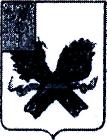 АДМИНИСТРАЦИЯДАВЫДОВСКОГО МУНИЦИПАЛЬНОГО ОБРАЗОВАНИЯ ПУГАЧЕВСКОГО МУНИЦИПАЛЬНОГО РАЙОНАСАРАТОВСКОЙ ОБЛАСТИПОСТАНОВЛЕНИЕот 11 ноября  2021 года № 75Об утверждении перечняглавных администраторов доходов бюджета Давыдовскогомуниципального образования Пугачевскогомуниципального района Саратовской областиНа основании Устава Давыдовского муниципального образования Пугачевского муниципального района Саратовской области и в соответствии с пунктом 3.2 статьи 160.1 Бюджетного кодекса Российской Федерации, постановлением Правительства Российской Федерации от 16 сентября 2021 года № 1569 «Об утверждении общих требований к закреплению за органами государственной власти (государственными органами) субъекта Российской Федерации, органами управления территориальными фондами обязательного медицинского страхования, органами местного самоуправления, органами местной администрации полномочий главного администратора доходов бюджета и к утверждению перечня главных администраторов доходов бюджета субъекта Российской Федерации, бюджета территориального фонда обязательного медицинского страхования, местного бюджета» администрация Давыдовского муниципального образования Пугачевского муниципального района Саратовской области ПОСТАНОВЛЯЕТ:1. Утвердить прилагаемый перечень главных администраторов доходов бюджета Давыдовского муниципального образования Пугачевского муниципального района Саратовской области.2. Опубликовать настоящее постановление в «Информационном бюллетене» Давыдовского муниципального образования Пугачевского муниципального района и разместить на официальном сайте администрации в сети Интернет.3. Настоящее постановление применяется к правоотношениям, возникающим при составлении и исполнении бюджета, начиная с бюджета на 2022 год и на плановый период 2023 и 2024 годов.Глава Давыдовскогомуниципального образования                                            А. Г. ТарасовПриложение к постановлению администрацииДавыдовского муниципального образования Пугачевского муниципального района Саратовской областиот 11 ноября 2021 года № 75Перечень главных администраторов доходов бюджета Давыдовского муниципального образования Пугачевского муниципального района Саратовской области1 Главным администратором может осуществляться администрирование поступлений по всем статьям, подстатьям данной статьи доходов и по всем подвидам данного вида доходов. 2 Главным администратором может осуществляться администрирование поступлений по всем подвидам данного вида доходов. Администрация Давыдовского муниципального образования Пугачевского муниципального района Саратовской областиАдминистрация Давыдовского муниципального образования Пугачевского муниципального района Саратовской области0611 08 04020 01 0000 110Государственная пошлина за совершение нотариальных действий должностными лицами органов местного самоуправления, уполномоченными в соответствии с законодательными актами Российской Федерации на совершение нотариальных действий10611 11 05025 10 0000 120Доходы, получаемые в виде арендной платы, а также средства от продажи права на заключение договоров аренды за земли, находящиеся в собственности сельских поселений (за исключением земельных участков муниципальных бюджетных и автономных учреждений)0611 11 05035 10 0000 120Доходы от сдачи в аренду имущества, находящегося в оперативном управлении органов управления сельских поселений и созданных ими учреждений (за исключением имущества муниципальных бюджетных и автономных учреждений)0611 11 05075 10 0000 120Доходы от сдачи в аренду имущества, составляющего казну сельских поселений (за исключением земельных участков) 0611 11 05325 10 0000 120Плата по соглашениям об установлении сервитута, заключенным органами местного самоуправления сельских поселений, государственными или муниципальными предприятиями либо государственными или муниципальными учреждениями в отношении земельных участков, находящихся в собственности сельских поселений0611 11 07015 10 0000 120Доходы от перечисления части прибыли, остающейся после уплаты налогов и иных обязательных платежей муниципальных унитарных предприятий, созданными поселениями0611 11 09045 10 0000 120Прочие поступления от использования имущества, находящегося в собственности сельских поселений (за исключением имущества муниципальных бюджетных и автономных учреждений, а также имущества муниципальных унитарных предприятий, в том числе казенных)0611 13 01995 10 0000 130Прочие доходы от оказания платных услуг (работ) получателями средств бюджетов сельских поселений0611 13 02065 10 0000 130Доходы, поступающие в порядке возмещения расходов, понесенных в связи с эксплуатацией имущества сельских поселений0611 13 02995 10 0200 130Прочие доходы от компенсации затрат бюджетов сельских поселений (возврат дебиторской задолженности прошлых лет)0611 13 02995 10 0900 130Прочие доходы от компенсации затрат бюджетов сельских поселений (иные доходы от компенсации затрат бюджетов сельских поселений)0611 14 02053 10 0000 410Доходы от реализации иного имущества, находящегося в собственности сельских поселений (за исключением имущества муниципальных бюджетных и автономных учреждений, а также имущества муниципальных унитарных предприятий, в том числе казенных), в части реализации основных средств по указанному имуществу0611 14 02053 10 0000 440Доходы от реализации иного имущества, находящегося в собственности сельских поселений (за исключением имущества муниципальных бюджетных и автономных учреждений, а также имущества муниципальных унитарных предприятий, в том числе казенных), в части реализации материальных запасов по указанному имуществу0611 14 06025 10 0000 430Доходы от продажи земельных участков, находящихся в собственности сельских поселений (за исключением земельных участков муниципальных бюджетных и автономных учреждений)0611 15 02050 10 0000 140Платежи, взимаемые органами местного самоуправления (организациями) сельских поселений за выполнение определенных функций0611 16 07010 10 0000 140Штрафы, неустойки, пени, уплаченные в случае просрочки исполнения поставщиком (подрядчиком, исполнителем) обязательств, предусмотренных муниципальным контрактом, заключенным муниципальным органом, казенным учреждением сельского поселения0611 16 07090 10 0000 140Иные штрафы, неустойки, пени, уплаченные в соответствии с законом или договором в случае неисполнения или ненадлежащего исполнения обязательств перед муниципальным органом, (муниципальным казенным учреждением) сельского поселения0611 16 10031 10 0000 140Возмещение ущерба при возникновении страховых случаев, когда выгодоприобретателями выступают получатели средств бюджета сельского поселения0611 16 10061 10 0000 140Платежи в целях возмещения убытков, причиненных уклонением от заключения с муниципальным органом сельского поселения (муниципальным казенным учреждением) муниципального контракта (за исключением муниципального контракта, финансируемого за счет средств муниципального дорожного фонда)0611 16 10081 10 0000 140Платежи в целях возмещения ущерба при расторжении муниципального контракта, заключенного с муниципальным органом сельского поселения (муниципальным казенным учреждением), в связи с односторонним отказом исполнителя (подрядчика) от его исполнения (за исключением муниципального контракта, финансируемого за счет средств муниципального дорожного фонда)0611 16 10082 10 0000 140Платежи в целях возмещения ущерба при расторжении муниципального контракта, финансируемого за счет средств муниципального дорожного фонда сельского поселения, в связи с односторонним отказом исполнителя (подрядчика) от его исполнения0611 17 01050 10 0000 180Невыясненные поступления, зачисляемые в бюджеты сельских поселений0611 17 05050 10 0000 180Прочие неналоговые доходы бюджетов сельских поселений0611 17 15030 10 0000 150Инициативные платежи, зачисляемые в бюджеты сельских поселений 20612 02 00000 00 0000 000Безвозмездные поступления от других бюджетов бюджетной системы Российской Федерации 10612 04 00000 00 0000 000Безвозмездные поступления от негосударственных организаций 10612 07 00000 00 0000 000 Прочие безвозмездные поступления 10612 19 00000 10 0000 000Возврат прочих остатков субсидий, субвенций и иных межбюджетных трансфертов, имеющих целевое назначение, прошлых лет из бюджетов сельских поселений1100Управление Федерального казначейства по Саратовской областиУправление Федерального казначейства по Саратовской области1001 03 02000 01 0000 110Акцизы по подакцизным товарам (продукции), производимым на территории Российской Федерации 11001 17 01050 10 0000 180Невыясненные поступления, зачисляемые в бюджеты сельских поселенийУправление Федеральной налоговой службы по Саратовской областиУправление Федеральной налоговой службы по Саратовской области1821 01 02000 01 0000 110Налог на доходы физических лиц 11821 05 03000 01 0000 110Единый сельскохозяйственный налог11821 06 00000 00 0000 110Налоги на имущество11821 08 00000 00 0000 000Государственная пошлина11821 17 01050 10 0000 180Невыясненные поступления, зачисляемые в бюджеты сельских поселений